PENERAPAN EDUKASI SENAM HAMIL PADA IBU PRIMIGRAVIDA TRIMESTER III DI WILAYAH KERJA PUSKESMASTALANG BANJAR KOTA JAMBIKARYA TULIS ILMIAH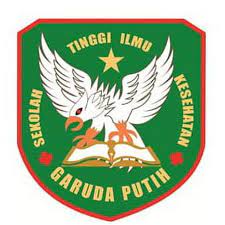 OLEH :DINA SABILLA2018.19.1486SEKOLAH TINGGI ILMU KESEHATAN GARUDA PUTIH JAMBIPROGRAM STUDI D-III KEPERAWATANTAHUN 2021